1 марта – Международный день борьбы с наркотикамиГенеральная Ассамблея Организации объединенных наций в 1987 г. провозгласила 1 марта Международным днем борьбы с наркоманией и незаконным оборотом наркотиков, определив тем самым всю важность проблемы и проявив свою решимость расширять международное сотрудничество для достижения цели – мирового сообщества, свободного от наркомании. Сегодня наркомания поразила все страны мира, число употребляющих наркотики превышает 200 млн. человек. По самым приблизительным оценкам специалистов, от 3 до 4 процентов жителей планеты употребляют наркотики.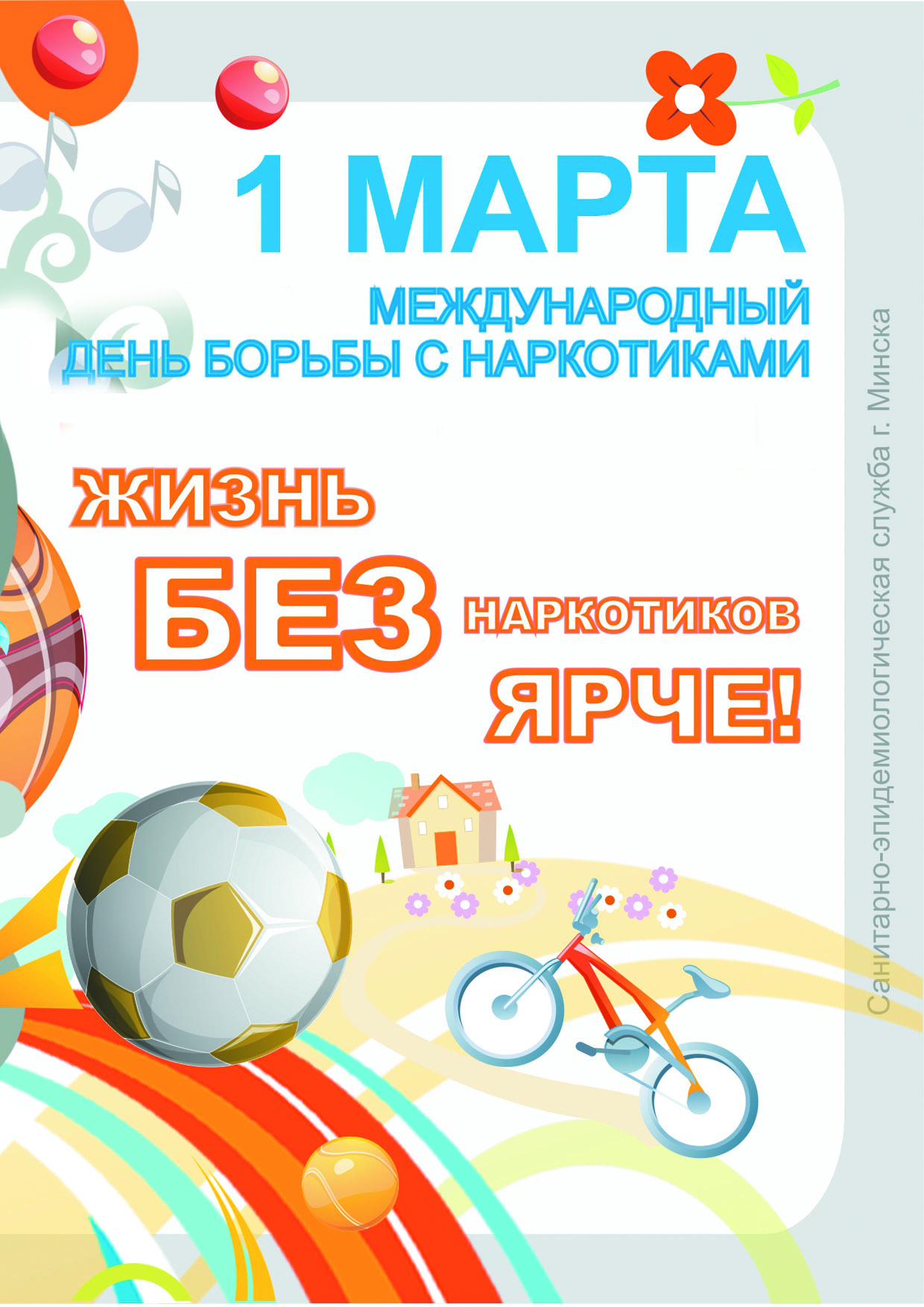 Проблема наркомании является одной из наиболее актуальных как для здравоохранения, так и для общества в целом. Это обусловлено тяжелыми медицинскими и социальными последствиями злоупотребления психоактивными веществами, среди которых на первом месте находятся характерные изменения личности.            К негативным медицинским и социальным последствиям наркомании относятся: наличие ряда соматических заболеваний у пациентов, низкий процент трудовой занятости, высокая частота криминогенного поведения и судимостей, нарушения семейных связей.Справочно: Психоактивное вещество (ПАВ) – любое вещество, которое при введении в организм человека может изменять восприятие, настроение, способность к познанию, поведение и двигательные функции.В настоящее время заболеваемость наркотической зависимостью в Республике Беларусь приобретает все более значительные масштабы. Особую обеспокоенность вызывает быстрое распространения наркотической зависимости среди молодежи.Наркомания (в переводе с греческого оцепенение, бездумье) – это тяжелое заболевание, которое начинается со случайного (или под давлением) приема наркотиков, с последующим формированием вредной привычки постоянного употребления и в дальнейшем непреодолимого влечения к систематическому потреблению наркотиков.Синдром наркомании (зависимость) возникает в результате принятия наркотического средства, независимо от того, происходит это случайно или после систематического употребления.Не существует «безвредных» наркотиков. Все они токсично действуют на мозг, истощают психику, нервную систему человека. Употребление наркотиков говорит об инфантильности человека, его неготовности к взрослой жизни и неспособности самостоятельно решать проблемы.Формирование наркомании характеризуется развитием основных признаков: психической зависимости, физической зависимости, толерантности и абстинентного синдрома.Психическая зависимость – это болезненное стремление непрерывно или периодически принимать наркотическое вещество с целью испытания определенных ощущений либо снятия явления психического дискомфорта. Она возникает во всех случаях систематического потребления наркотиков, нередко – после однократного их приема.Физическая зависимость – это состояние особой перестройки всей жизнедеятельности организма человека в связи с хроническим потреблением наркотических препаратов. Наркотик встраивается в процессы метаболизма в организме и человек не может больше нормально себя чувствовать без принятия наркотического «допинга». После резкого прекращения употребления наркотического вещества развивается тяжелое состояние – абстинентный синдром (синдром отмены, «ломка»). Он характеризуется психическими и физическими нарушениями (тошнота, рвота, слюнотечение, чихание, гиперемия кожных покровов, гипергидроз, боли в мышцах и суставах, боли в животе, спутанность сознания), которые причиняют больным невыносимые страдания.Толерантность – это появление адаптации, т.е. привыкания к наркотическим веществам, когда наблюдается все менее выраженная реакция на очередное введение того же самого их количества. Поэтому для достижения прежнего психофизического эффекта больному требуется все более высокая доза наркотика. В результате через некоторое время первоначальная доза, например, при наркотизации героином, повышается в десять, сто и более раз.Во столько же раз и растет токсическое действие наркотика.Таким образом, в развитии психической и поведенческой зависимости от наркотиков выделяют очень краткий период экспериментирования с последующим злоупотреблением наркотика и развитием психической зависимости (первая стадия заболевания). Затем по мере нарастания толерантности формируется абстинентный синдром с выраженной физической зависимостью (вторая стадия заболевания). Нарастающие токсические дозы наркотика приводят к развитию патологических изменений в печени, почках, головном мозге, других органов, одряхлению организма и смерти.Зависимость от наркотиков характеризуется рядом признаков:необходимость регулярного применения, перерастающая в непреодолимое влечение;необходимость постоянного увеличения дозы, так как прежняя доза не дает желаемого эффекта;тяжелое состояние (абстиненция), которое развивается при отсутствии доступа к наркотику: наркоман не может переносить это состояние,вызывающее у него нервные расстройства, тахикардию, рвоту, слюнотечение.При этом появляется навязчивое желание найти наркотик любой ценой; изменение характера человека – он становиться раздражительным; настроение неустойчивое; наблюдается дрожание рук дрожат, нарушение их координации.Употребление наркотиков приводит к необратимым изменениям в организме человека. Под действием наркотиков погибают клетки мозга, страдает сердечно-сосудистая система, разрушаются клетки крови, возникает склонность к тромбозам сосудов и незаживающим язвам, выпадают зубы и волосы. В печени развивается тяжелый воспалительный процесс – гепатит, а затем цирроз. Дети, родившиеся у матерей, злоупотребляющих наркотическими веществами, имеют целый ряд медицинских проблем: маленький вес при рождении, пороки развития, проблемы неврологического характера. С распространением наркомании тесно связана проблема СПИДа.Наркомания – это болезнь, причем такая болезнь, при которой, как ни при какой другой, чрезвычайно важно отношение к ней человека, осознание им всей ее опасности, неминуемых тяжелых последствий, необходимо желание самого человека сбросить тяжкое бремя страшного недуга.Весь процесс лечения наркотической зависимости условно можно разделить на два этапа:медицинский;социально-психологический (реабилитация).Медицинский этап лечения заключается в купировании абстинентного синдрома и нормализации функционирования жизненно важных внутренних органов и систем (включая лечение бессонницы, нарушений настроения, функции печени, сердца и др.).Этап социально-психологической реабилитации более длительный. Его задача – преодолеть психологическую тягу к наркотикам. Научить человека жизни без наркотиков!Эксперименты с наркотиками всегда заканчиваются ущербом для себя и никогда не проходят бесследно для психики и тела.Ответы на все вопросы, касающиеся оказания наркологической помощи в Республике Беларусь Вы можете получить по «Телефону доверия» для наркологических пациентов, работающему на базе ГУ «РНПЦ психического здоровья» – 8-801-100-21-21.Данная услуга бесплатна для звонков с телефонов стационарной сети и доступна в будние дни с 9.00 до 17.00. Консультации по телефону проводят психологи. Вся информация об абоненте и содержание его вопроса является профессиональной тайной.Напоминаем! За незаконные изготовление, хранение, оборот и незаконный сбыт наркотических средств, психотропных веществ или прекурсоров предусмотрена административная и уголовная ответственность в соответствии с законодательством Республики Беларусь!По материалам открытых информационныхисточников сети Интернет 